LOYOLA COLLEGE (AUTONOMOUS), CHENNAI – 600 034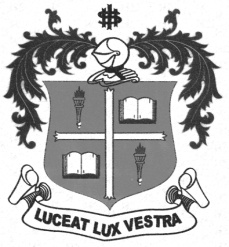 B.A. DEGREE EXAMINATION – HISTORYFIFTH SEMESTER – NOVEMBER 2012HT 5402 - HISTORY OF CHENNAI                 Date : 16/11/2012 	Dept. No.	        Max. : 100 Marks                 Time : 9:00 - 12:00 	                                             PART AAnswer any TEN of the following in not exceeding TEN lines each:			                            (10x2=20 marks)Thiruvottiyur Shiva TempleElihu YaleFort St. GeorgeSt. Thomas MountBank of MadrasUniversity of MadrasBlavatsky and OlcottMadras Native AssociationKudi ArasuMid – day Meal SchemeMusic AcademyMusic FestivalPART BAnswer any FOUR of the following in about ONE page each:			                          (4x10=40 marks)Write a short note on few heritage buildings in Chennai.Trace the development of Transport in Chennai.Give an account of the origin of Banking in Chennai.Explain the significance of Chennai Port Trust.Discuss the development of the Theosophical Society in Chennai.Chennai is considered the headquarters of Carnatic Music. Explain.PART CAnswer any TWO of the following in FOUR pages each:                                                                     (2x20=40 marks)Give an account of the contribution of Thomas Munroe for the development of Education.Mention the various phases of British Administration in Chennai.Give details of the development of Industries in Chennai.Assess the contribution of Chennai to the freedom movement.*****